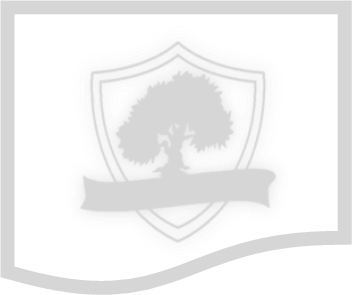 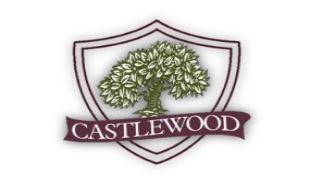 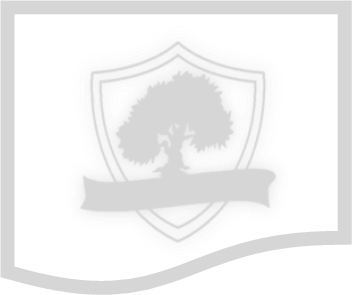 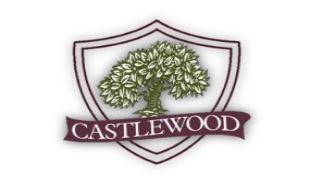 Castlewood Homeowners’ Association, Inc.Pool RulesPool Hours: Monday-Sunday 10:00 AM- 10:00 PM. Unless otherwise posted or for routine maintenance.Pool use is reserved for members of the Castlewood Homeowners’ Association and their guests only. Guest must be accompanied by a Homeowner. Members must have a valid and enabled gate card to enter the pool area.You may be asked to present a valid pool card by security or other HOA personnel. If you do not have a valid gate card, you will be asked to leave the premises. No children under the age of 14 years of age are permitted in the pool area without an adult over the age of 18.Do not prop open pool gates; Do NOT open the gates for anyone who is not your family member or your personal guest.No diving. Do not swim alone. No running or roughhousing.No eating or drinking in the water. Glass items are not allowed inside the pool fence. No smoking or vaping inside the fenced area or outside the fenced area within 15 feet of the pool’s perimeter fence.No person with open sores, abrasions, or skin disease may use the pool.Please shower or wipe off all oils and lotions before getting in the pol.Appropriate swimwear only. Babies must wear swim diapers.Changing diapers within 6 feet of the pool is prohibited. No climbing, sliding, or playing on the handrails.No bicycles, skateboards, scooters, roller blades, or roller skates in use will be allowed in the pool area.No pets allowed in the pool area, except for handicap guide dogs or service dogs.Dogs are prohibited from being in the pool. Do not swim if you have been ill with diarrhea in the past 2 weeks. Extended breath holding are dangerous and are prohibited. The Homeowners Association assumes no responsibility for any personal injury to anyone resulting from use of the pool.The Homeowners Association assumes no responsibility for the loss, theft, or damage to person property or effects left in the pool area by residents or their guests.Violation of the Pool Rules could result in a loss of pool privileges.IN AN EMERGENCY CALL 911USING THE CALL BOX AVAILABLE THE ADDRESS IS:3420 FAIRFIELD LANE HIGHLAND VILLAGE, TX 75077